Approved by committee/council chair ______________________________________									 Signature	           Date	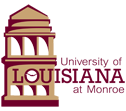 Insert Name of Committee/CouncilMinutesMinutesDate00/00/20xxStart Time0:00 AM/PMAdjournment Time0:00 AM/PMLocationBuilding & room #Type of Meeting   Regular   SpecialChairChair Name HereChair Name HereChair Name HereChair Name HereSECRETARYSecretary Name Here (or other individual recording the minutes) Secretary Name Here (or other individual recording the minutes) Secretary Name Here (or other individual recording the minutes) Secretary Name Here (or other individual recording the minutes) AttendeesAttendees Names HereAttendees Names HereAttendees Names HereAttendees Names Hereabsent (excused)Absentees Names HereAbsentees Names HereAbsentees Names HereAbsentees Names HereAgendaAgendaAgendaAgendaAgendaGeneral AnnouncementsGeneral AnnouncementsApproval of minutes from prior meeting?Next meeting is scheduled for Month 00, 20XX @ 0:00 PM at a place to be announced.Approval of minutes from prior meeting?Next meeting is scheduled for Month 00, 20XX @ 0:00 PM at a place to be announced.Approval of minutes from prior meeting?Next meeting is scheduled for Month 00, 20XX @ 0:00 PM at a place to be announced.Approval of minutes from prior meeting?Next meeting is scheduled for Month 00, 20XX @ 0:00 PM at a place to be announced.Approval of minutes from prior meeting?Next meeting is scheduled for Month 00, 20XX @ 0:00 PM at a place to be announced.Discussion TopicsDiscussion TopicsDiscussion info hereDiscussion info hereDiscussion info hereDiscussion info hereDiscussion info hereConclusionsConclusionsConclusions HereConclusions HereConclusions HereConclusions HereConclusions HereAction itemsAction itemsAction itemsPerson responsibleDeadlineAction Items HereAction Items HereAction Items HereResponsible Person NameDeadline Here